План урокаПриложение 1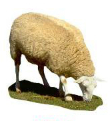 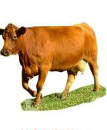 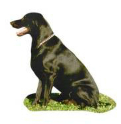 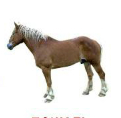 Зашифрованная надпись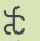 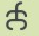 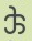 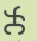 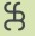 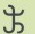 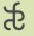 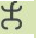 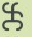 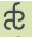 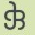 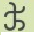 Ключ к шифру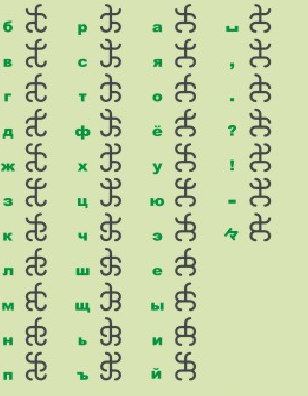 Пирамида знаний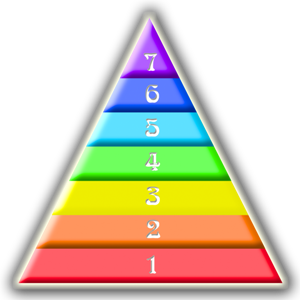 Приложение 2                                          Жилища ботайцев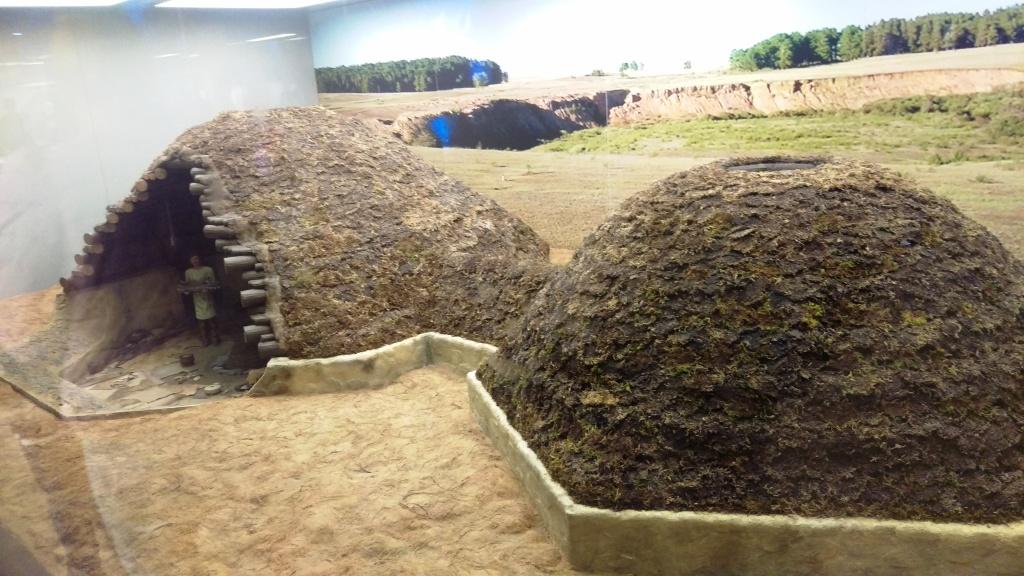 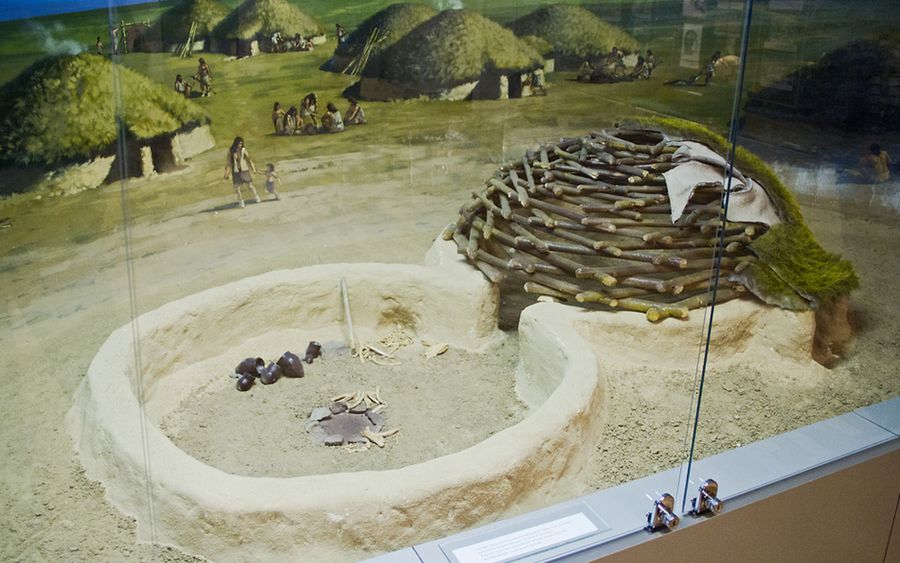 Орудия труда и оружие ботайцев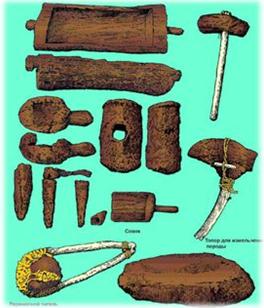 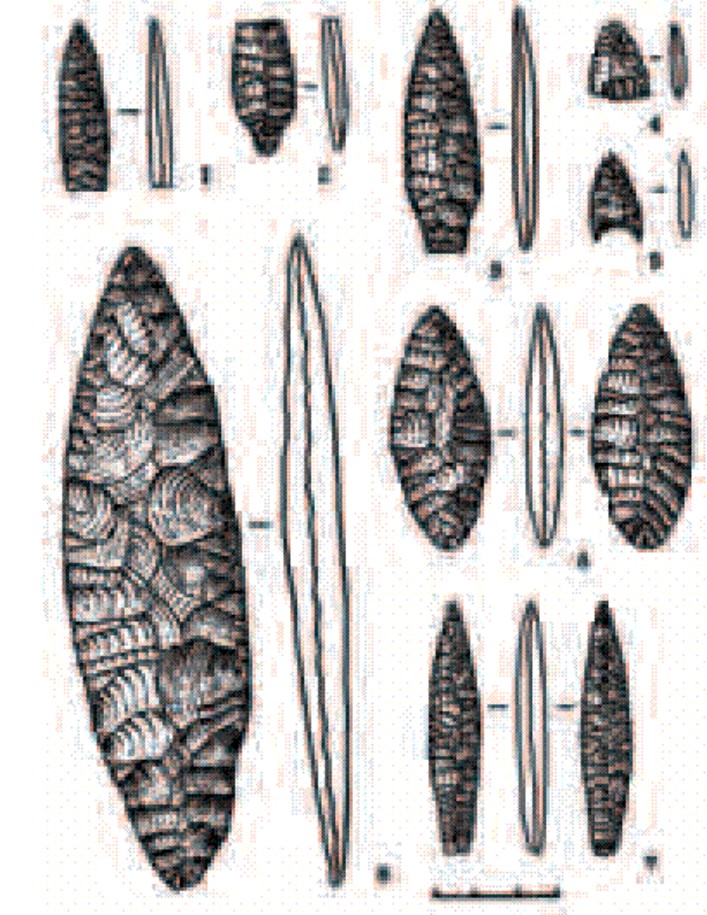 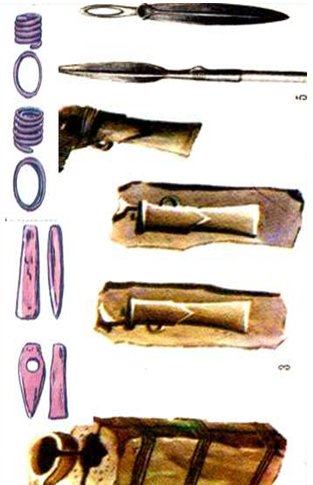 Занятия и хозяйство ботайцев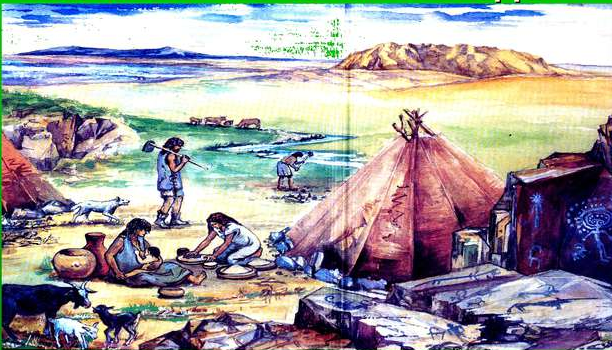 Критерии оценивания  постераПамятка работы группы №11) ИР- изучить текст  учебника стр 24-25 ;2) ПР- обсудить содержание параграфа;   3) ГР- на основе археологических находок ( иллюстрация ) определить особенности орудий труда и оружия ботайцев;4) составить постер на тему: «Орудия труда и оружие ботайцев»;5) представить свой постерПамятка работы группы №21) ИР- изучить текст  учебника стр 24-25 ;2) ПР- обсудить содержание параграфа;   3) ГР- на основе исторических источников(иллюстрация, текст учебника) определить особенности жилищ ботайцев;4) составить постер на тему: «Жилища  ботайцев»;5) представить свой постерПамятка работы группы №31) ИР- изучить текст  учебника стр 24-25 ;2) ПР- обсудить содержание параграфа;   3) ГР- на основе исторических источников(иллюстрация, текст учебника) определить особенности  занятий и хозяйства ботайцев; 4) составить постер на тему: «Занятия и хозяйство ботайцев»;5) представить свой постерПамятка работы группы №41) ИР- изучить текст  учебника стр 26-27 ;2) ПР- обсудить содержание параграфа;   3) ГР- привести аргументы о значении приручения лошади для человека; 4) составить постер на тему: «Приручение лошади- важное историческое событие»;5) представить свой постерРаздел долгосрочного плана: 5.1АРаздел долгосрочного плана: 5.1АДата:Дата:Класс: 5Класс: 5Участвовали: Отсутствовали:Тема урока    Ботайская     культураИсследовательский вопрос:Почему ботайцы считаются первыми людьми, приручившими лошадь?    Ботайская     культураИсследовательский вопрос:Почему ботайцы считаются первыми людьми, приручившими лошадь?    Ботайская     культураИсследовательский вопрос:Почему ботайцы считаются первыми людьми, приручившими лошадь?Учебные цели для достижения на этом уроке   (ссылка на учебную программу)  5.4.1.1-описывать занятия древнего человека  5.4.1.1-описывать занятия древнего человека  5.4.1.1-описывать занятия древнего человекаЦель урокаВсе учащиеся знают и понимают занятия древних ботайцев;Большинство составляют рассказ о занятиях ботайцев;Некоторые определяют значимость приручения лошадей людьмиВсе учащиеся знают и понимают занятия древних ботайцев;Большинство составляют рассказ о занятиях ботайцев;Некоторые определяют значимость приручения лошадей людьмиВсе учащиеся знают и понимают занятия древних ботайцев;Большинство составляют рассказ о занятиях ботайцев;Некоторые определяют значимость приручения лошадей людьмиКритерий оценкиОписывает занятия древних людей и ранжирует их по мере возникновенияОпределяет важность приручения лошадей людьмиОписывает занятия древних людей и ранжирует их по мере возникновенияОпределяет важность приручения лошадей людьмиОписывает занятия древних людей и ранжирует их по мере возникновенияОпределяет важность приручения лошадей людьмиЯзыковые целиС помощью текста учебника составить постер по занятиям ботайцев (навыки письма и чтения);На основе постера рассказать о занятиях ботайцев(навыки говорения);На основе услышанного сделать устный вывод об особенностях ботайской культуры (навык говорения) С помощью текста учебника составить постер по занятиям ботайцев (навыки письма и чтения);На основе постера рассказать о занятиях ботайцев(навыки говорения);На основе услышанного сделать устный вывод об особенностях ботайской культуры (навык говорения) С помощью текста учебника составить постер по занятиям ботайцев (навыки письма и чтения);На основе постера рассказать о занятиях ботайцев(навыки говорения);На основе услышанного сделать устный вывод об особенностях ботайской культуры (навык говорения) Привитие ценностейОбщество Всеобщего Труда; общность истории, культуры и языка.Привитие ценностей осуществляется через содержание темы и выполнения практического задания в ходе групповой   работы.Общество Всеобщего Труда; общность истории, культуры и языка.Привитие ценностей осуществляется через содержание темы и выполнения практического задания в ходе групповой   работы.Общество Всеобщего Труда; общность истории, культуры и языка.Привитие ценностей осуществляется через содержание темы и выполнения практического задания в ходе групповой   работы.Межпредметная связьЕстествознание ( через работу с картой)Всемирная история ( через содержание темы по приручению животных)Естествознание ( через работу с картой)Всемирная история ( через содержание темы по приручению животных)Естествознание ( через работу с картой)Всемирная история ( через содержание темы по приручению животных)Предшествующие знания по темеЖизнь и занятия древних людей в эпоху каменного векаЖизнь и занятия древних людей в эпоху каменного векаЖизнь и занятия древних людей в эпоху каменного векаХод урокаХод урокаХод урокаХод урокаХод урокаХод урокаЗапланированные этапы урокаВиды запланированных упражнений на уроке  Виды запланированных упражнений на уроке  Виды запланированных упражнений на уроке  Виды запланированных упражнений на уроке  РесурсыНачало урока     Орг.момент5минПриветствие учащихся. Показать свое настроение методом «Большого пальца»Деление на группы используя картинки с видами домашних животных, прирученных человеком.Группы формируются учителем. 4 группы по пять человек.Определение темы урока через зашифрованную надпись.  Совместное с учащимися целепологание. Постановка проблемного вопроса:Почему ботайцы считаются первыми людьми, приручившими лошадь?Самооценка учащихся на начало урока методом «Пирамиды знаний». Отметьте тот уровень знаний на котором вы находитесь сейчас на начало урока. К этой пирамиде мы будем возвращаться в процессе урока.Приветствие учащихся. Показать свое настроение методом «Большого пальца»Деление на группы используя картинки с видами домашних животных, прирученных человеком.Группы формируются учителем. 4 группы по пять человек.Определение темы урока через зашифрованную надпись.  Совместное с учащимися целепологание. Постановка проблемного вопроса:Почему ботайцы считаются первыми людьми, приручившими лошадь?Самооценка учащихся на начало урока методом «Пирамиды знаний». Отметьте тот уровень знаний на котором вы находитесь сейчас на начало урока. К этой пирамиде мы будем возвращаться в процессе урока.Приветствие учащихся. Показать свое настроение методом «Большого пальца»Деление на группы используя картинки с видами домашних животных, прирученных человеком.Группы формируются учителем. 4 группы по пять человек.Определение темы урока через зашифрованную надпись.  Совместное с учащимися целепологание. Постановка проблемного вопроса:Почему ботайцы считаются первыми людьми, приручившими лошадь?Самооценка учащихся на начало урока методом «Пирамиды знаний». Отметьте тот уровень знаний на котором вы находитесь сейчас на начало урока. К этой пирамиде мы будем возвращаться в процессе урока.Приветствие учащихся. Показать свое настроение методом «Большого пальца»Деление на группы используя картинки с видами домашних животных, прирученных человеком.Группы формируются учителем. 4 группы по пять человек.Определение темы урока через зашифрованную надпись.  Совместное с учащимися целепологание. Постановка проблемного вопроса:Почему ботайцы считаются первыми людьми, приручившими лошадь?Самооценка учащихся на начало урока методом «Пирамиды знаний». Отметьте тот уровень знаний на котором вы находитесь сейчас на начало урока. К этой пирамиде мы будем возвращаться в процессе урока.Карточки с животными  (для деления на группы)Шифровка«Пирамида знаний»Приложение 1Середина урока Актуализация знаний учащихся5 минИзучение нового материала20 мин1   мин8 мин3 мин«Мостик» к ранее изученному материалу. Обсудите в группе и составьте логическую цепочку «Занятия древних людей» и запишите их по мере возникновения. Взаимопроверка прием «Карусель». Проверка по образцу. Практическая работа в группе с историческими источниками.ИР- изучить текст  учебника стр 24-25. (1-3 группам) и 26-27 (4 группе). ПР- обсудить содержание параграфа   ГР- 1 группа- на основе археологических находок определить особенности орудий труда и оружия ботайцев и составить постер; 2 группа- на основе исторических источников(иллюстрация, текст учебника) определить особенности жилищ ботайцев и составить постер;3 группа- на основе исторических источников(текст учебника, иллюстрация) определить особенности занятий и хозяйства ботайцев;4 группа- привести аргументы о значении приручения лошади для человека и составить постер;Защита постеров и составление общего постера «Ботайская культура».ИР- заполнение схемы «Ботайская культура» в тетради. Выводы учащихся. Ответ на проблемный вопрос.Взаимооценивание групп- прием «Отдаю голос». Вернулись к целям урока.«Мостик» к ранее изученному материалу. Обсудите в группе и составьте логическую цепочку «Занятия древних людей» и запишите их по мере возникновения. Взаимопроверка прием «Карусель». Проверка по образцу. Практическая работа в группе с историческими источниками.ИР- изучить текст  учебника стр 24-25. (1-3 группам) и 26-27 (4 группе). ПР- обсудить содержание параграфа   ГР- 1 группа- на основе археологических находок определить особенности орудий труда и оружия ботайцев и составить постер; 2 группа- на основе исторических источников(иллюстрация, текст учебника) определить особенности жилищ ботайцев и составить постер;3 группа- на основе исторических источников(текст учебника, иллюстрация) определить особенности занятий и хозяйства ботайцев;4 группа- привести аргументы о значении приручения лошади для человека и составить постер;Защита постеров и составление общего постера «Ботайская культура».ИР- заполнение схемы «Ботайская культура» в тетради. Выводы учащихся. Ответ на проблемный вопрос.Взаимооценивание групп- прием «Отдаю голос». Вернулись к целям урока.«Мостик» к ранее изученному материалу. Обсудите в группе и составьте логическую цепочку «Занятия древних людей» и запишите их по мере возникновения. Взаимопроверка прием «Карусель». Проверка по образцу. Практическая работа в группе с историческими источниками.ИР- изучить текст  учебника стр 24-25. (1-3 группам) и 26-27 (4 группе). ПР- обсудить содержание параграфа   ГР- 1 группа- на основе археологических находок определить особенности орудий труда и оружия ботайцев и составить постер; 2 группа- на основе исторических источников(иллюстрация, текст учебника) определить особенности жилищ ботайцев и составить постер;3 группа- на основе исторических источников(текст учебника, иллюстрация) определить особенности занятий и хозяйства ботайцев;4 группа- привести аргументы о значении приручения лошади для человека и составить постер;Защита постеров и составление общего постера «Ботайская культура».ИР- заполнение схемы «Ботайская культура» в тетради. Выводы учащихся. Ответ на проблемный вопрос.Взаимооценивание групп- прием «Отдаю голос». Вернулись к целям урока.«Мостик» к ранее изученному материалу. Обсудите в группе и составьте логическую цепочку «Занятия древних людей» и запишите их по мере возникновения. Взаимопроверка прием «Карусель». Проверка по образцу. Практическая работа в группе с историческими источниками.ИР- изучить текст  учебника стр 24-25. (1-3 группам) и 26-27 (4 группе). ПР- обсудить содержание параграфа   ГР- 1 группа- на основе археологических находок определить особенности орудий труда и оружия ботайцев и составить постер; 2 группа- на основе исторических источников(иллюстрация, текст учебника) определить особенности жилищ ботайцев и составить постер;3 группа- на основе исторических источников(текст учебника, иллюстрация) определить особенности занятий и хозяйства ботайцев;4 группа- привести аргументы о значении приручения лошади для человека и составить постер;Защита постеров и составление общего постера «Ботайская культура».ИР- заполнение схемы «Ботайская культура» в тетради. Выводы учащихся. Ответ на проблемный вопрос.Взаимооценивание групп- прием «Отдаю голос». Вернулись к целям урока.Листы А4Листы А3МаркерыУчебникИллюстрацииПриложение 2Стикеры«Пирамида знаний»Памятка работы группыПриложение 3Конец урока2минРефлексия учеников  в конце урока:Вернулись к «Пирамиде знаний», отметили где находимся в конце урока.Рефлексия учеников  в конце урока:Вернулись к «Пирамиде знаний», отметили где находимся в конце урока.Рефлексия учеников  в конце урока:Вернулись к «Пирамиде знаний», отметили где находимся в конце урока.Рефлексия учеников  в конце урока:Вернулись к «Пирамиде знаний», отметили где находимся в конце урока.«Пирамида знаний»Дифференциация – каким способом вы хотите больше оказывать поддержку? Какие задания вы даете ученикам более способным по сравнению с другими?    Дифференциация – каким способом вы хотите больше оказывать поддержку? Какие задания вы даете ученикам более способным по сравнению с другими?    Дифференциация – каким способом вы хотите больше оказывать поддержку? Какие задания вы даете ученикам более способным по сравнению с другими?    Оценивание – как Вы планируете проверять уровень освоения материала учащимися?   Охрана здоровья и соблюдение техники безопасности  

Охрана здоровья и соблюдение техники безопасности  

Дифференциация осуществлялась в ходе деления на группы, с учетом индивидуальных способностей уч-ся; в ходе групповой работы учащиеся с особыми образовательными потребностями имели возможность консультации с другими участниками группы;                                              В ходе деления ролей в группе;Деление заданий по степени сложности;Учителем были предусмотрены подмостки в виде правил работы группы;Дифференциация осуществлялась в ходе деления на группы, с учетом индивидуальных способностей уч-ся; в ходе групповой работы учащиеся с особыми образовательными потребностями имели возможность консультации с другими участниками группы;                                              В ходе деления ролей в группе;Деление заданий по степени сложности;Учителем были предусмотрены подмостки в виде правил работы группы;Дифференциация осуществлялась в ходе деления на группы, с учетом индивидуальных способностей уч-ся; в ходе групповой работы учащиеся с особыми образовательными потребностями имели возможность консультации с другими участниками группы;                                              В ходе деления ролей в группе;Деление заданий по степени сложности;Учителем были предусмотрены подмостки в виде правил работы группы;Учитель формативно оценивает знания и активность учащихся на всех этапах урока.Самооценка – «Пирамида знаний»;Взаимооценка –«Отдаю голос»;Взаимопроверка –«Карусель»;Похвала учителя  Соблюдение Технологии  охраны здоровья.Использование на уроках тонизирующих упражнений и активные виды работы.    Соблюдение Технологии  охраны здоровья.Использование на уроках тонизирующих упражнений и активные виды работы.  Рефлексия по уроку Была ли реальной и доступной  цель урока    или учебные цели?Все ли учащиесы   достигли цели обучения? Если ученики еще не достигли   цели, как вы думаете,  почему? Правильно проводилась дифференциация на уроке?  Эффективно ли использовали    вы    время во время этапов урока? Были ли  отклонения от плана урока, и почему?Рефлексия по уроку Была ли реальной и доступной  цель урока    или учебные цели?Все ли учащиесы   достигли цели обучения? Если ученики еще не достигли   цели, как вы думаете,  почему? Правильно проводилась дифференциация на уроке?  Эффективно ли использовали    вы    время во время этапов урока? Были ли  отклонения от плана урока, и почему?Используйте данный раздел для размышлений об уроке. Ответьте на самые важные вопросы о Вашем уроке из левой колонки.  Используйте данный раздел для размышлений об уроке. Ответьте на самые важные вопросы о Вашем уроке из левой колонки.  Используйте данный раздел для размышлений об уроке. Ответьте на самые важные вопросы о Вашем уроке из левой колонки.  Используйте данный раздел для размышлений об уроке. Ответьте на самые важные вопросы о Вашем уроке из левой колонки.  Рефлексия по уроку Была ли реальной и доступной  цель урока    или учебные цели?Все ли учащиесы   достигли цели обучения? Если ученики еще не достигли   цели, как вы думаете,  почему? Правильно проводилась дифференциация на уроке?  Эффективно ли использовали    вы    время во время этапов урока? Были ли  отклонения от плана урока, и почему?Рефлексия по уроку Была ли реальной и доступной  цель урока    или учебные цели?Все ли учащиесы   достигли цели обучения? Если ученики еще не достигли   цели, как вы думаете,  почему? Правильно проводилась дифференциация на уроке?  Эффективно ли использовали    вы    время во время этапов урока? Были ли  отклонения от плана урока, и почему?Общая  оценкаДве вещи, лучше всего прошедшие на уроке (касающиес преподавания и обучения)?1:2:Что могло бы посодействовать тому, чтобы урок прошел еще лучше? (касающиеся преподавания и обучения)?1: 2:Что я  выяснил на этом уроке о классе или о достижениях/затруднениях отдельных учеников на что обратить внимание на следующем уроке?    ? Общая  оценкаДве вещи, лучше всего прошедшие на уроке (касающиес преподавания и обучения)?1:2:Что могло бы посодействовать тому, чтобы урок прошел еще лучше? (касающиеся преподавания и обучения)?1: 2:Что я  выяснил на этом уроке о классе или о достижениях/затруднениях отдельных учеников на что обратить внимание на следующем уроке?    ? Общая  оценкаДве вещи, лучше всего прошедшие на уроке (касающиес преподавания и обучения)?1:2:Что могло бы посодействовать тому, чтобы урок прошел еще лучше? (касающиеся преподавания и обучения)?1: 2:Что я  выяснил на этом уроке о классе или о достижениях/затруднениях отдельных учеников на что обратить внимание на следующем уроке?    ? Общая  оценкаДве вещи, лучше всего прошедшие на уроке (касающиес преподавания и обучения)?1:2:Что могло бы посодействовать тому, чтобы урок прошел еще лучше? (касающиеся преподавания и обучения)?1: 2:Что я  выяснил на этом уроке о классе или о достижениях/затруднениях отдельных учеников на что обратить внимание на следующем уроке?    ? Общая  оценкаДве вещи, лучше всего прошедшие на уроке (касающиес преподавания и обучения)?1:2:Что могло бы посодействовать тому, чтобы урок прошел еще лучше? (касающиеся преподавания и обучения)?1: 2:Что я  выяснил на этом уроке о классе или о достижениях/затруднениях отдельных учеников на что обратить внимание на следующем уроке?    ? Общая  оценкаДве вещи, лучше всего прошедшие на уроке (касающиес преподавания и обучения)?1:2:Что могло бы посодействовать тому, чтобы урок прошел еще лучше? (касающиеся преподавания и обучения)?1: 2:Что я  выяснил на этом уроке о классе или о достижениях/затруднениях отдельных учеников на что обратить внимание на следующем уроке?    ? ОФОРМЛЕНИЕОФОРМЛЕНИЕ         СОДЕРЖАНИЕ         СОДЕРЖАНИЕПРЕДСТАВЛЕНИЕПРЕДСТАВЛЕНИЕПРЕДСТАВЛЕНИЕ№группыпростотачитаемостьполнотавыделеныособенностиграмотностьречипоследова-тельность изложениявывод по теме